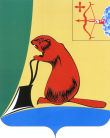 АДМИНИСТРАЦИЯ ТУЖИНСКОГО МУНИЦИПАЛЬНОГО РАЙОНАКИРОВСКОЙ ОБЛАСТИПОСТАНОВЛЕНИЕО внесении изменений в постановление администрации Тужинского муниципального района от 11.10.2013 № 538В соответствии с постановлением администрации Тужинского муниципального района от 19.02.2015 № 89 «О разработке, реализации и оценке эффективности реализации муниципальных программ Тужинского муниципального района» и решением Тужинской  районной Думы от 08.12.2017 № 19/138 «О внесении изменений в решение Тужинской районной Думы от 12.12.2016 № 6/39», администрация Тужинского муниципального района  ПОСТАНОВЛЯЕТ:1. Внести изменения в постановление администрации Тужинского муниципального района от 11.10.2013 №538 «Об утверждении  муниципальной программы  «Поддержка и развитие малого и среднего предпринимательства» на 2014 – 2019 годы (далее – Постановление, муниципальная программа соответственно), утвердив изменения в муниципальной программе согласно приложению.  2. Настоящее постановление вступает в силу с момента опубликования в Бюллетене муниципальных нормативных правовых актов органов местного самоуправления Тужинского муниципального района Кировской области.Глава Тужинского муниципального района              Е.В. Видякина                                                                                  Приложение	             УТВЕРЖДЕНЫ                                                                                         постановлением                                                                                                               администрации Тужинского                                                                                                         муниципального района                                                                                                 от 13.12.2017 № 497 ИЗМЕНЕНИЯв муниципальной программе«Поддержка и развитие малого и среднего предпринимательства» на 2014-2019 годы1. Строку  «Объем финансового обеспечения муниципальной программы» паспорта муниципальной программы изложить в новой редакции следующего содержания:2. Абзац второй и таблицу раздела  5 муниципальной программы «Ресурсное обеспечение муниципальной программы»  изложить в новой редакции следующего содержания:«Общий объем финансирования муниципальной программы составит 639,4 тыс. рублей. Направлением финансирования муниципальной программы являются прочие расходы.Таблица(тыс. рублей)3. Приложение № 2 к муниципальной программе «Расходы на реализацию муниципальной программы за счет средств районного бюджета» изложить в новой редакции следующего содержания:«Приложение N 2к Муниципальной программеРАСХОДЫНА РЕАЛИЗАЦИЮ МУНИЦИПАЛЬНОЙ ПРОГРАММЫЗА СЧЕТ СРЕДСТВ  РАЙОННОГО БЮДЖЕТА4. Приложение № 3 к муниципальной программе «Ресурсное обеспечение реализации муниципальной программы за счет всех источников финансирования»» изложить в новой редакции следующего содержания:«Приложение N 3к Муниципальной программеРЕСУРСНОЕ ОБЕСПЕЧЕНИЕ РЕАЛИЗАЦИИ МУНИЦИПАЛЬНОЙПРОГРАММЫ ЗА СЧЕТ ВСЕХ ИСТОЧНИКОВ ФИНАНСИРОВАНИЯ_________________13.12.2017№497пгт Тужапгт Тужапгт Тужапгт Тужа«Объем финансового обеспечения муниципальной программывсего: 639,4 тыс. рублейв том числе:средства  федерального бюджета- 0 тыс. рублей;средства областного бюджета – 0 тыс. рублей;средства бюджета района -  39,4 тыс. рублей                средства внебюджетных источников - 600 тыс. рублей »«Источник финансирования2014 год2015 год2016 год2017 год2018 год2019 годВсего за период  реализации   
Муниципальной   программыФедеральный бюджет            0000000Областной бюджет              0000000Районный бюджет               2061,4151539,4Иные внебюджетные источники   60000000600Итого                         602061,41515639,4 »№ п/п  Статус   Наименование    
  Муниципальной    
 программы, отдельного мероприятияГлавный распорядитель средств бюджета муниципального районаРасходы (тыс. рублей)Расходы (тыс. рублей)Расходы (тыс. рублей)Расходы (тыс. рублей)Расходы (тыс. рублей)Расходы (тыс. рублей)Расходы (тыс. рублей)№ п/п  Статус   Наименование    
  Муниципальной    
 программы, отдельного мероприятияГлавный распорядитель средств бюджета муниципального района2014 год2015 год2016 год2017 год2018 год2019 годИтогоМуниципальная   
программа  "Поддержка  и  развитие
малого и среднего   
предпринимательства" на 2014 – 2019 годы   администрация Тужинского муниципального района              2061,4151539,41.Отдельное мероприятиеСовершенствование нормативно-правовой базы в сфере поддержки и развития малого и среднего предпринимательстваадминистрация Тужинского муниципального района              00000002.Отдельное мероприятиеФормирование и развитие инфраструктуры поддержки малого и среднего предпринимательстваадминистрация Тужинского муниципального района              00001010203.Отдельное мероприятиеРазвитие системы гарантийного и микро кредитования субъектов малого предпринимательства и развитие системы кредитной кооперацииадминистрация Тужинского муниципального района              00000004.Отдельное мероприятиеСотрудничество со средствами массовой информации по вопросам поддержки и развития предпринимательства, формирования положительного имиджа малого бизнесаадминистрация Тужинского муниципального района              00000005.Отдельное мероприятиеИнформационно-методическая, консультационная и организационная поддержка субъектов малого и среднего предпринимательстваадминистрация Тужинского муниципального района              00000006.Отдельное мероприятиеРазвитие системы подготовки, переподготовки и повышения квалификации кадров для сферы малого предпринимательстваадминистрация Тужинского муниципального района              00000007.Отдельное мероприятиеСодействие субъектам малого предпринимательства в продвижении их продукции на областной  и межрегиональные   рынкиадминистрация Тужинского муниципального района              00000008.Отдельное мероприятиеРазвитие сферы народных художественных промыслов и ремесел Кировской областиадминистрация Тужинского муниципального района              2061,45519,4№ п/п  Статус   Наименование     Муниципальной   
программы,    отдельногомероприятияИсточники   
финансирова-
нияОценка расходов      
      (тыс. рублей)Оценка расходов      
      (тыс. рублей)Оценка расходов      
      (тыс. рублей)Оценка расходов      
      (тыс. рублей)Оценка расходов      
      (тыс. рублей)Оценка расходов      
      (тыс. рублей)Оценка расходов      
      (тыс. рублей)№ п/п  Статус   Наименование     Муниципальной   
программы,    отдельногомероприятияИсточники   
финансирова-
ния2014 год2015 год2016 год2017 год2018 год2019 годИтогоМуниципальная   
программа  "Поддержка и развитие
малого и среднего  
предпринимательства" на 2014 – 2019 годывсего       602061,41515639,4Муниципальная   
программа  "Поддержка и развитие
малого и среднего  
предпринимательства" на 2014 – 2019 годыфедеральный бюджет0000000Муниципальная   
программа  "Поддержка и развитие
малого и среднего  
предпринимательства" на 2014 – 2019 годыобластной   
бюджет      0000000Муниципальная   
программа  "Поддержка и развитие
малого и среднего  
предпринимательства" на 2014 – 2019 годырайонный     
бюджет      2061,4151539,4Муниципальная   
программа  "Поддержка и развитие
малого и среднего  
предпринимательства" на 2014 – 2019 годыиные        
внебюджетные
источники   600000006001Отдельное  
мероприятие Совершенствование нормативно-правовой базы в сфере поддержки и развития малого и среднего предпринимательствавсего       00000001Отдельное  
мероприятие Совершенствование нормативно-правовой базы в сфере поддержки и развития малого и среднего предпринимательствафедеральный бюджет00000001Отдельное  
мероприятие Совершенствование нормативно-правовой базы в сфере поддержки и развития малого и среднего предпринимательстваобластной   
бюджет      00000001Отдельное  
мероприятие Совершенствование нормативно-правовой базы в сфере поддержки и развития малого и среднего предпринимательстварайонный     
бюджет      00000001Отдельное  
мероприятие Совершенствование нормативно-правовой базы в сфере поддержки и развития малого и среднего предпринимательстваиные        
внебюджетные
источники   00000002Отдельное  
мероприятие Формирование и развитие инфраструктуры поддержки малого и среднего предпринимательствавсего       00001010202Отдельное  
мероприятие Формирование и развитие инфраструктуры поддержки малого и среднего предпринимательствафедеральный бюджет00000002Отдельное  
мероприятие Формирование и развитие инфраструктуры поддержки малого и среднего предпринимательстваобластной   
бюджет      00000002Отдельное  
мероприятие Формирование и развитие инфраструктуры поддержки малого и среднего предпринимательстварайонный     
бюджет      00001010202Отдельное  
мероприятие Формирование и развитие инфраструктуры поддержки малого и среднего предпринимательстваиные        
внебюджетные
источники   00000003Отдельное  
мероприятие Развитие системы гарантийного и микро кредитования субъектов малого предпринимательства и развитие системы кредитной кооперациивсего       500000005003Отдельное  
мероприятие Развитие системы гарантийного и микро кредитования субъектов малого предпринимательства и развитие системы кредитной кооперациифедеральный бюджет00000003Отдельное  
мероприятие Развитие системы гарантийного и микро кредитования субъектов малого предпринимательства и развитие системы кредитной кооперацииобластной   
бюджет      00000003Отдельное  
мероприятие Развитие системы гарантийного и микро кредитования субъектов малого предпринимательства и развитие системы кредитной кооперациирайонный     
бюджет      00000003Отдельное  
мероприятие Развитие системы гарантийного и микро кредитования субъектов малого предпринимательства и развитие системы кредитной кооперациииные        
внебюджетные
источники   500000005004Отдельное  
мероприятие Сотрудничество со средствами массовой информации по вопросам поддержки и развития предпринимательства, формирования положительного имиджа малого бизнесавсего       2500000254Отдельное  
мероприятие Сотрудничество со средствами массовой информации по вопросам поддержки и развития предпринимательства, формирования положительного имиджа малого бизнесафедеральный бюджет00000004Отдельное  
мероприятие Сотрудничество со средствами массовой информации по вопросам поддержки и развития предпринимательства, формирования положительного имиджа малого бизнесаобластной   
бюджет      00000004Отдельное  
мероприятие Сотрудничество со средствами массовой информации по вопросам поддержки и развития предпринимательства, формирования положительного имиджа малого бизнесарайонный     
бюджет      00000004Отдельное  
мероприятие Сотрудничество со средствами массовой информации по вопросам поддержки и развития предпринимательства, формирования положительного имиджа малого бизнесаиные        
внебюджетные
источники   2500000255Отдельное  
мероприятие Информационно-методическая, консультационная и организационная поддержка субъектов малого и среднего предпринимательствавсего       1500000155Отдельное  
мероприятие Информационно-методическая, консультационная и организационная поддержка субъектов малого и среднего предпринимательствафедеральный бюджет00000005Отдельное  
мероприятие Информационно-методическая, консультационная и организационная поддержка субъектов малого и среднего предпринимательстваобластной   
бюджет      00000005Отдельное  
мероприятие Информационно-методическая, консультационная и организационная поддержка субъектов малого и среднего предпринимательстварайонный     
бюджет      00000005Отдельное  
мероприятие Информационно-методическая, консультационная и организационная поддержка субъектов малого и среднего предпринимательстваиные        
внебюджетные
источники   1500000156Отдельное  
мероприятие Развитие системы подготовки, переподготовки и повышения квалификации кадров для сферы малого предпринимательствавсего      5000000506Отдельное  
мероприятие Развитие системы подготовки, переподготовки и повышения квалификации кадров для сферы малого предпринимательствафедеральный бюджет00000006Отдельное  
мероприятие Развитие системы подготовки, переподготовки и повышения квалификации кадров для сферы малого предпринимательстваобластной   
бюджет      00000006Отдельное  
мероприятие Развитие системы подготовки, переподготовки и повышения квалификации кадров для сферы малого предпринимательстварайонный     
бюджет      00000006Отдельное  
мероприятие Развитие системы подготовки, переподготовки и повышения квалификации кадров для сферы малого предпринимательстваиные        
внебюджетные
источники   5000000507Отдельное  
мероприятие Содействие субъектам малого предпринимательства в продвижении их продукции на областной  и межрегиональные   рынкивсего       00000007Отдельное  
мероприятие Содействие субъектам малого предпринимательства в продвижении их продукции на областной  и межрегиональные   рынкифедеральный бюджет00000007Отдельное  
мероприятие Содействие субъектам малого предпринимательства в продвижении их продукции на областной  и межрегиональные   рынкиобластной   
бюджет      00000007Отдельное  
мероприятие Содействие субъектам малого предпринимательства в продвижении их продукции на областной  и межрегиональные   рынкирайонный     
бюджет      00000007Отдельное  
мероприятие Содействие субъектам малого предпринимательства в продвижении их продукции на областной  и межрегиональные   рынкииные        
внебюджетные
источники   00000008Отдельное  
мероприятие Развитие сферы народных художественных промыслов и ремесел Кировской областивсего       12061,45529,48Отдельное  
мероприятие Развитие сферы народных художественных промыслов и ремесел Кировской областифедеральный бюджет00000008Отдельное  
мероприятие Развитие сферы народных художественных промыслов и ремесел Кировской областиобластной   
бюджет      00000008Отдельное  
мероприятие Развитие сферы народных художественных промыслов и ремесел Кировской областирайонный     
бюджет      2061,45519,48Отдельное  
мероприятие Развитие сферы народных художественных промыслов и ремесел Кировской областииные        
внебюджетные
источники   100000010